Publicado en Girona el 11/12/2019 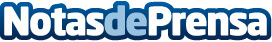 Tradeinn conquista el mundo durante la black week con más de 150 mil pedidosLa Black Week cierra con éxito para el grupo de venta online de material deportivo Tradeinn batiendo record frente a los años pasadosDatos de contacto:Comunicación Tradeinn932 20 00 89Nota de prensa publicada en: https://www.notasdeprensa.es/tradeinn-conquista-el-mundo-durante-la-black-week-con-mas-de-150-mil-pedidos Categorias: Cataluña Esquí E-Commerce Tenis Ciclismo Otros deportes Consumo http://www.notasdeprensa.es